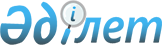 "2015-2017 жылдарға арналған аудандық бюджет туралы" Ордабасы аудандық мәслихаттың 2014 жылғы 24 желтоқсандағы № 39/1 шешіміне өзгерістер енгізу туралы
					
			Күшін жойған
			
			
		
					Оңтүстік Қазақстан облысы Ордабасы аудандық мәслихатының 2015 жылғы 26 наурыздағы № 42/19 шешімі. Оңтүстік Қазақстан облысының Әділет департаментінде 2015 жылғы 6 сәуірде № 3108 болып тіркелді. Қолданылу мерзімінің аяқталуына байланысты күші жойылды - (Оңтүстік Қазақстан облысы Ордабасы аудандық мәслихатының 2016 жылғы 5 ақпандағы № 17 хатымен)       Ескерту. Қолданылу мерзімінің аяқталуына байланысты күші жойылды - (Оңтүстік Қазақстан облысы Ордабасы аудандық мәслихатының 05.02.2016 № 17 хатымен).

      Қазақстан Республикасының 2008 жылғы 4 желтоқсандағы Бюджет кодексінің 109 бабының 5 тармағына, «Қазақстан Республикасындағы жергілікті мемлекеттік басқару және өзін-өзі басқару туралы» Қазақстан Республикасының 2001 жылғы 23 қаңтардағы Заңының 6 бабының 1 тармағының 1) тармақшасына және Оңтүстік Қазақстан облыстық мәслихатының 2015 жылғы 19 наурыздағы № 36/291-V «2015-2017 жылдарға арналған облыстық бюджет туралы» Оңтүстік Қазақстан облыстық мәслихатының 2014 жылғы 11 желтоқсандағы № 34/258-V шешіміне өзгерістер мен толықтырулар енгізу туралы» Нормативтік құқықтық актілерді мемлекеттік тіркеу тізілімінде № 3084 тіркелген шешіміне сәйкес, Ордабасы аудандық мәслихаты ШЕШІМ ҚАБЫЛДАДЫ:



      1. Ордабасы аудандық мәслихатының 2014 жылғы 24 желтоқсандағы № 39/1 «2015-2017 жылдарға арналған аудандық бюджет туралы» (Нормативтік құқықтық актілерді мемлекеттік тіркеу тізілімінде 2941 нөмірімен тіркелген, 2015 жылғы 7 ақпанда «Ордабасы оттары» газетінде жарияланған) шешіміне мынадай өзгерістер енгізілсін:



      1 тармағы келесі редакцияда жазылсын:

      «1. Ордабасы ауданының 2015-2017 жылдарға арналған аудандық бюджеті тиісінше 1, 2 және 3 қосымшаларға сәйкес, оның ішінде 2015 жылға мынадай көлемде бекітілсін:

      1) кірістер – 9 854 783 мың теңге, оның ішінде:

      салықтық түсімдер – 679 660 мың теңге;

      салықтық емес түсімдер – 4 091 мың теңге;

      негізгі капиталды сатудан түсетін түсімдер – 7 686 мың теңге; 

      трансферттер түсімі – 9 163 346 мың теңге;

      2) шығындар – 9 928 106 мың теңге;

      3) таза бюджеттік кредиттеу – 66 827 мың теңге, оның ішінде: 

      бюджеттік кредиттер – 89 190 мың теңге;

      бюджеттік кредиттерді өтеу – - 22 363 мың теңге;

      4) қаржы активтерімен операциялар бойынша сальдо – 0, оның ішінде:

      қаржы активтерін сатып алу – 0;

      мемлекеттің қаржы активтерін сатудан түсетін түсімдер – 0;

      5) бюджет тапшылығы – - 140 150 мың теңге;

      6) бюджет профицитін пайдалану – 140 150 мың теңге, оның ішінде:

      қарыздар түсімі – 89 190 мың теңге;

      қарыздарды өтеу – 22 363 мың теңге;

      бюджет қаражатының пайдаланылатын қалдықтары – 73 323 мың теңге.».



      Көрсетілген шешімнің 1, 2, 4, 5 қосымшалары осы шешімнің 1, 2, 3, 4 қосымшаларына сәйкес жаңа редакцияда жазылсын.



      2. Осы шешім 2015 жылдың 1 қаңтарынан бастап қолданысқа енгізіледі.      Аудандық мәслихат

      сессиясының төрағасы                       О.Сейдахметов      Аудандық мәслихат

      хатшысы                                    Б.Садвахасов

Ордабасы аудандық мәслихатының

2015 жылғы 26 наурызындағы № 42/19

шешіміне 1-қосымшаОрдабасы аудандық мәслихатының

2014 жылғы 24 желтоқсандағы № 39/1

шешіміне 1-қосымша 2015 жылға арналған аудандық бюджет 

Ордабасы аудандық мәслихатының

2015 жылғы 26 наурызындағы № 42/19

шешіміне 2-қосымшаОрдабасы аудандық мәслихатының

2014 жылғы 24 желтоқсандағы № 39/1

шешіміне 2-қосымша 2016 жылға арналған аудандық бюджет 

Ордабасы аудандық мәслихатының

2015 жылғы 26 наурызындағы № 42/19

шешіміне 3-қосымшаОрдабасы аудандық мәслихатының

2014 жылғы 24 желтоқсандағы № 39/1

шешіміне 4-қосымша Бюджеттік инвестициялық жобаларды (бағдарламаларды) іске асыруға және заңды тұлғалардың жарғылық қорын қалыптастыруға бағытталған бюджеттік бағдарламалар бөлінісінде 2015-2017 жылдарға арналған аудандық бюджеттік даму бағдарламаларының тізбесі 

Ордабасы аудандық мәслихатының

2015 жылғы 26 наурызындағы № 42/19

шешіміне 4-қосымшаОрдабасы аудандық мәслихатының

2014 жылғы 24 желтоқсандағы № 39/1

шешіміне 5-қосымша 2015 жылға арналған аудандық бюджетте әрбір ауылдық округтің бюджеттік бағдарламалардың тізбесі
					© 2012. Қазақстан Республикасы Әділет министрлігінің «Қазақстан Республикасының Заңнама және құқықтық ақпарат институты» ШЖҚ РМК
				Санат Санат Санат Санат Сомасы, мың теңгеСыныпСыныпАтауыСомасы, мың теңгеІшкі сыныбыІшкі сыныбыСомасы, мың теңгеЕрекшелігіСомасы, мың теңге111231. КІРІСТЕР9 854 7831Салықтық түсімдер679 66001Табыс салығы242 6792Жеке табыс салығы242 67903Әлеуметтік салық205 1451Әлеуметтік салық205 14504Меншікке салынатын салықтар191 2631Мүлікке салынатын салықтар129 5723Жер салығы13 7264Көлік құралдарына салынатын салық44 9995Бірыңғай жер салығы2 96605Тауарларға, жұмыстарға және қызметтерге салынатын ішкі салықтар28 1292Акциздер8 0003Табиғи және басқа ресурстарды пайдаланғаны үшін түсетін түсімдер3 8344Кәсіпкерлік және кәсіби қызметті жүргізгені үшін алынатын алымдар16 1825Ойын бизнесіне салық11307Басқа да салықтар83801Басқа да салықтар83808Заңдық маңызы бас әрекеттерді жасағаны және (немесе) оған уәкілеттігі бар мемлекеттік органдар немесе лауазымды адамдар құжаттар бергені үшін алынатын міндетті төлемдер11 6061Мемлекеттік баж11 6062Салықтық емес түсімдер4 09101Мемлекеттік меншіктен түсетін кірістер2 4591Мемлекеттік кәсіпорындардың таза кірісі бөлігінің түсімдері653Мемлекет меншігіндегі акциялардың мемлекеттік пакетіне дивидендтер905Мемлекет меншігіндегі мүлікті жалға беруден түсетін кірістер2 30406Басқа да салықтық емес түсімдер1 6321Басқа да салықтық емес түсімдер1 6323Негізгі капиталды сатудан түсетін түсімдер7 68601Мемлекеттік мекемелерге бекітілген мүлікті сатып алу1 3871Мемлекеттік мекемелерге бекітілген мүлікті сатып алу1 38703Жерді және материалдық емес активтерді сату6 2991Жерді сату6 2994Трасферттер түсімі9 163 34602Мемлекеттік басқарудың жоғары тұрған органдарынан түсетін трансферттер9 163 3462Облыстық бюджеттен түсетін трасферттер9 163 346Функционалдық топ Функционалдық топ Функционалдық топ Функционалдық топ Функционалдық топ Сомасы мың теңгеКіші функцияКіші функцияКіші функцияКіші функцияСомасы мың теңгеБюджеттік бағдарламалардың әкімшісіБюджеттік бағдарламалардың әкімшісіБюджеттік бағдарламалардың әкімшісіСомасы мың теңгеБағдарламаБағдарламаСомасы мың теңгеАтауыСомасы мың теңге2. ШЫҒЫНДАР9 928 10601Жалпы сипаттағы мемлекеттік қызметтер381 4091Мемлекеттік басқарудың жалпы функцияларын орындайтын өкілді, атқарушы және басқа органдар314 682112Аудан (облыстық маңызы бар қала) мәслихатының аппараты19 124001Аудан (облыстық маңызы бар қала) мәслихатының қызметін қамтамасыз ету жөніндегі қызметтер18 974003Мемлекеттік органның күрделі шығыстары150122Аудан (облыстық маңызы бар қала) әкімінің аппараты97 216001Аудан (облыстық маңызы бар қала) әкімінің қызметін қамтамасыз ету жөніндегі қызметтер96 216003Мемлекеттік органның күрделі шығыстары1 000123Қаладағы аудан, аудандық маңызы бар қала, кент, ауыл, ауылдық округ әкімінің аппараты198 342001Қаладағы аудан, аудандық маңызы бар қала, кент, ауыл, ауылдық округ әкімінің қызметін қамтамасыз ету жөніндегі қызметтер176 523022Мемлекеттік органның күрделі шығыстары18 843032Ведомстволық бағыныстағы мемлекеттік мекемелерінің және ұйымдарының күрделі шығыстары2 9762Қаржылық қызмет1 000459Ауданның (облыстық маңызы бар қаланың) экономика және қаржы бөлімі1 000003Салық салу мақсатында мүлікті бағалауды жүргізу500010Жекешелендіру, коммуналдық меншікті басқару, жекешелендіруден кейінгі қызмет және осыған байланысты дауларды реттеу5005Жоспарлау және статистикалық қызмет0459Ауданның (облыстық маңызы бар қаланың) экономика және қаржы бөлімі0061Заңды тұлғалардың жарғылық капиталына мемлекеттiң қатысуы арқылы iске асырылуы жоспарланатын бюджеттiк инвестициялардың, бюджеттiк инвестициялық жобаның техникалық-экономикалық негiздемесiне экономикалық сараптамасы09Жалпы сипаттағы өзге де мемлекеттік қызметтер65 727458Ауданның (облыстық маңызы бар қаланың) тұрғын үй-коммуналдық шаруашылығы, жолаушылар көлігі және автомобиль жолдары бөлімі21 644001Жергілікті деңгейде тұрғын үй-коммуналдық шаруашылығы, жолаушылар көлігі және автомобиль жолдары саласындағы мемлекеттік саясатты іске асыру жөніндегі қызметтер 21 644459Ауданның (облыстық маңызы бар қаланың) экономика және қаржы бөлімі28 958001Ауданның (облыстық маңызы бар қаланың) экономикалық саясатын қалыптастыру мен дамыту, мемлекеттік жоспарлау, бюджеттік атқару және коммуналдық меншігін басқару саласындағы мемлекеттік саясатты іске асыру жөніндегі қызметтер 28 763015Мемлекеттік органның күрделі шығыстары195472Ауданның (облыстық маңызы бар қаланың) құрылыс, сәулет және қала құрылысы бөлімі15 125040Мемлекеттік органдардың объектілерін дамыту15 12502Қорғаныс37 6081Әскери мұқтаждар11 719122Аудан (облыстық маңызы бар қала) әкімінің аппараты11 719005Жалпыға бірдей әскери міндетті атқару шеңберіндегі іс-шаралар11 7192Төтенше жағдайлар жөніндегі жұмыстарды ұйымдастыру25 889122Аудан (облыстық маңызы бар қала) әкімінің аппараты25 889006Аудан (облыстық маңызы бар қала) ауқымындағы төтенше жағдайлардың алдын алу және жою22 889007Аудандық (қалалық) ауқымдағы дала өрттерінің, сондай-ақ мемлекеттік өртке қарсы қызмет органдары құрылмаған елді мекендерде өрттердің алдын алу және оларды сөндіру жөніндегі іс-шаралар3 00003Қоғамдық тәртіп, қауіпсіздік, құқықтық, сот, қылмыстық атқару қызметі12 8559Қоғамдық тәртіп, және қауіпсіздік саласындағы өзге де қызметтер12 855458Ауданның (облыстық маңызы бар қаланың) тұрғын үй-коммуналдық шаруашылығы, жолаушылар көлігі және автомобиль жолдары 12 855021Елді мекендерде жол қозғалысы қауіпсіздігін қамтамасыз ету12 85504Білім беру6 827 1001Мектепке дейінгі тәрбиелеу және оқыту1 089 189123Қаладағы аудан, аудандық маңызы бар қала, кент, ауыл, ауылдық округ әкімінің аппараты298 129041Мектепке дейінгі білім беру ұйымдарында мемлекеттік білім беру тапсырысын іске асыруға298 129464Ауданның (облыстық маңызы бар қаланың) білім бөлімі791 060040Мектепке дейінгі білім беру ұйымдарында мемлекеттік білім беру тапсырысын іске асыруға791 0602Бастауыш, негізгі орта және жалпы орта білім беру4 652 963123Аудан (облыстық маңызы бар қала) әкімінің аппараты8 710005Ауылдық жерлерде балаларды мектепке дейін тегін алып баруды және кері алып келуді ұйымдастыру8 710464Ауданның (облыстық маңызы бар қаланың) білім бөлімі4 644 263003Жалпы білім беру4 568 626006Балаларға қосымша білім беру75 6279Білім беру саласындағы өзге де қызметтер1 084 948464Ауданның (облыстық маңызы бар қаланың) білім бөлімі253 470001Жергілікті деңгейде білім беру саласындағы мемлекеттік саясатты іске асыру жөніндегі қызметтер9 953005Ауданның (облыстық маңызы бар қаланың) мемлекеттік білім беру мекемелер үшін оқулықтар мен оқу-әдістемелік кешендерді сатып алу және жеткізу59 816015Республикалық бюджеттен берілетін нысаналы трансферттер есебінен жетім баланы (жетім балаларды) және ата-аналарының қамқорынсыз қалған баланы (балаларды) күтіп-ұстауға қамқоршыларға (қорғаншыларға) ай сайынға ақшалай қаражат төлемі20 930022Жетім баланы (жетім балаларды) және ата-анасының қамқорлығынсыз қалған баланы (балаларды) асырап алғаны үшін Қазақстан азаматтарына біржолғы ақша қаражатын төлеуге арналған төлемдер2 230029Балалар мен жасөспірімдердің психикалық денсаулығын зерттеу және халыққа психологиялық-медициналық-педагогикалық консультациялық көмек көрсету17 233067Ведомстволық бағыныстағы мемлекеттік мекемелерінің және ұйымдарының күрделі шығыстары143 308472Ауданның (облыстық маңызы бар қаланың) құрылыс, сәулет және қала құрылысы бөлімі831 478037Білім беру объектілерін салу және реконструкциялау831 47805Денсаулық сақтау2369Денсаулық сақтау саласындағы өзге де қызметтер236123Қаладағы аудан, аудандық маңызы бар қала, кент, ауыл, ауылдық округ әкімінің аппараты236002Шұғыл жағдайларда сырқаты ауыр адамдарды дәрігерлік көмек көрсететін ең жақын денсаулық сақтау ұйымына дейін жеткізуді ұйымдастыру23606Әлеуметтік көмек және әлеуметтік қамтамасыздандыру485 9401Әлеуметтiк қамсыздандыру7 824464Ауданның (облыстық маңызы бар қаланың) білім бөлімі7 824030Патронат тәрбиешілерге берілген баланы (балаларды) асырап бағу 7 8242Әлеуметтік көмек 448 640451Ауданның (облыстық маңызы бар қаланың) жұмыспен қамту және әлеуметтік бағдарламалар бөлімі448 640002Жұмыспен қамту бағдарламасы16 227004Ауылдық жерлерде тұратын денсаулық сақтау, білім беру, әлеуметтік қамтамасыз ету, мәдениет, спорт және ветеринар мамандарына отын сатып алуға Қазақстан Республикасының заңнамасына сәйкес әлеуметтік көмек көрсету19 400005Мемлекеттік атаулы әлеуметтік көмек9 850006Тұрғын үйге көмек көрсету5 800007Жергілікті өкілетті органдардың шешімі бойынша мұқтаж азаматтардың жекелеген топтарына әлеуметтік көмек30 506010Үйден тәрбиеленіп оқытылатын мүгедек балаларды материалдық қамтамасыз ету2 190014Мұқтаж азаматтарға үйде әлеуметтік көмек көрсету26 27801618 жасқа дейінгі балаларға мемлекеттік жәрдемақылар263 226017Мүгедектерді оңалту жеке бағдарламасына сәйкес, мұқтаж мүгедектерді міндетті гигиеналық құралдармен және ымдау тілі мамандарының қызмет көрсетуін, жеке көмекшілермен қамтамасыз ету27 452052Ұлы Отан соғысындағы Жеңістің жетпіс жылдығына арналған іс-шараларды өткізу47 7119Әлеуметтік көмек және әлеуметтік қамтамасыз ету салаларындағы өзге де қызметтер29 476451Ауданның (облыстық маңызы бар қаланың) жұмыспен қамту және әлеуметтік бағдарламалар бөлімі29 476001Жергілікті деңгейде жұмыспен қамтуды қамтамасыз ету және халық үшін әлеуметтік бағдарламаларды іске асыру саласындағы мемлекеттік саясатты іске асыру жөніндегі қызметтер27 506011Жәрдемақыларды және басқа да әлеуметтік төлемдерді есептеу, төлеу мен жеткізу бойынша қызметтерге ақы төлеу1 572021Мемлекеттік органның күрделі шығыстары39807Тұрғын үй-коммуналдық шаруашылық246 6391Тұрғын үй шаруашылығы28 714458Ауданның (облыстық маңызы бар қаланың) тұрғын үй-коммуналдық шаруашылығы, жолаушылар көлігі және автомобиль жолдары бөлімі16 033031Кондоминиум объектісіне техникалық паспорттар дайындау1 248041Жұмыспен қамту -2020 бағдарламасы бойынша ауылдық елді мекендерді дамыту шеңберінде объектілерді жөндеу және абаттандыру14 785465Ауданның (облыстық маңызы бар қаланың) дене шынықтыру және спорт бөлімі12 681009Жұмыспен қамту -2020 бағдарламасы бойынша ауылдық елді мекендерді дамыту шеңберінде объектілерді жөндеу және абаттандыру12 6812Коммуналдық шаруашылық77 143458Ауданның (облыстық маңызы бар қаланың) тұрғын үй-коммуналдық шаруашылығы, жолаушылар көлігі және автомобиль жолдары бөлімі77 143012Сумен жабдықтау және су бұру жүйесінің жұмыс істеуі77 1433Елді мекендерді абаттандыру140 782123Қаладағы аудан, аудандық маңызы бар қала, кент, ауыл, ауылдық округ әкімінің аппараты18 517008Елді мекендердің көшелерін жарықтандыру10 217009Елді мекендердің санитариясын қамтамасыз ету3 500011Елді мекендерді абаттандыру мен көгаландыру4 800458Ауданның (облыстық маңызы бар қаланың) тұрғын үй-коммуналдық шаруашылығы, жолаушылар көлігі және автомобиль жолдары бөлімі122 265015Елді мекендердің көшелерін жарықтандыру15 000016Елді мекендердің санитариясын қамтамасыз ету17 118017Жерлеу орындарын күтіп-ұстау және туысы жоқтарды жерлеу47018Елді мекендерді аббаттандыру және көгаландыру30 297048Қаланы және елді мекендерді абаттандыруды дамыту59 80308Мәдениет,спорт, туризм және ақпараттық кеңістік260 5281Мәдениет саласындағы қызмет56 636455Ауданның (облыстық маңызы бар қаланың) мәдениет және тілдерді дамыту бөлімі56 636003Мәдени-демалыс жұмысын қолдау56 636472Ауданның (облыстық маңызы бар қаланың) құрылыс, сәулет және қала құрылысы бөлімі0011Мәдениет объектілерін дамыту02Спорт105 888465Ауданның (облыстық маңызы бар қаланың) дене шынықтыру және спорт бөлімі105 813001Жергілікті деңгейде дене шынықтыру және спорт саласындағы мемлекеттік саясатты іске асыру жөніндегі қызметтер7 168005Ұлттық және бұқаралық спорт түрлерін дамыту81 757006Аудандық (облыстық маңызы бар қалалық) деңгейде спорттық жарыстарды өткізу4 523007Әртүрлі спорт түрлері бойынша ауданның (облыстық маңызы бар қала) құрама командаларының мүшелерін дайындау және олардың облыстық спорт жарыстарына қатысуы10 365032Ведомстволық бағыныстағы мемлекеттік мекемелерінің және ұйымдарының күрделі шығыстары2 000472Ауданның (облыстық маңызы бар қаланың) құрылыс, сәулет және қала құрылысы бөлімі75008Спорт және туризм объектілерін дамыту753Ақпараттық кеңістік65 468455Ауданның (облыстық маңызы бар қаланың) мәдениет және тілдерді дамыту бөлімі52 955006Аудандық (қалалық) кітапханалардың жұмыс істеуі46 775007Мемлекеттік тілді және Қазақстан халының басқа да тілдерін дамыту6 180456Ауданның (облыстық маңызы бар қаланың) ішкі саясат бөлімі12 513002Мемлекеттік ақпараттық саясат жүргізу жөніндегі қызметтер 12 5139Мәдениет, спорт, туризм және ақпараттық кеңістікті ұйымдастыру жөніндегі өзге де қызметтер32 536455Ауданның (облыстық маңызы бар қаланың) мәдениет және тілдерді дамыту бөлімі7 651001Жергілікті деңгейде тілдерді және мәдениетті дамыту саласындағы мемлекеттік саясатты іске асыру жөніндегі қызметтер 7 051010Мемлекеттік органның күрделі шығыстары150032Ведомстволық бағыныстағы мемлекеттік мекемелерінің және ұйымдарының күрделі шығыстары450456Ауданның (облыстық маңызы бар қаланың) ішкі саясат бөлімі24 885001Жергілікті деңгейде ақпарат, мемлекеттілікті нығайту және азаматтардың әлеуметтік сенімділігін қалыптастыру саласында мемлекеттік саясатты іске асыру жөніндегі қызметтер 13 571003Жастар саясаты саласында іс-шараларды іске асыру11 31409Отын-энергетика кешенi және жер қойнауын пайдалану1 009 0009Отын-энергетика кешені және жер қойнауын пайдалану саласындағы өзге де қызметтер1 009 000458Ауданның (облыстық маңызы бар қаланың) тұрғын үй-коммуналдық шаруашылығы, жолаушылар көлігі және автомобиль жолдары бөлімі1 009 000036Газ тасымалдау жүйесін дамыту 1 009 00010Ауыл, су, орман, балық шаруашылығы, ерекше қорғалатын табиғи аумақтар, қоршаған ортаны және жануарлар дүниесін қорғау, жер қатынастары261 2051Ауыл шаруашылығы118 050473Ауданның (облыстық маңызы бар қаланың) ветеринария бөлімі55 654001Жергілікті деңгейде ветеринария саласындағы мемлекеттік саясатты іске асыру жөніндегі қызметтер12 519003Мемлекеттік органның күрделі шығыстары150005Мал көмінділерінің (биотермиялық шұңқырлардың) жұмыс істеуін қамтамасыз ету1 200007Қаңғыбас иттер мен мысықтарды аулауды және жоюды ұйымдастыру2 500008Алып қойылатын және жойылатын ауру жануарлардың, жануарлардан алынатын өнімдер мен шикізаттың құнын иелеріне өтеу20 757009Жануарлардың энзоотиялық аурулары бойынша ветеринариялық іс-шараларды жүргізу16 587010Ауыл шаруашылығы жануарларын сәйкестендіру жөніндегі іс-шараларды жүргізу1 941477Ауданның (облыстық маңызы бар қаланың) ауыл шаруашылығы мен жер қатынастары бөлімі62 396001Жергілікті деңгейде ауыл шаруашылығы және жер қатынастары саласындағы мемлекеттік саясатты іске асыру жөніндегі қызметтер38 939099Мамандарды әлеуметтік көмек көрсетуі жөніндегі шараларды іске асыру23 4576Жер қатынастары2 800477Ауданның (облыстық маңызы бар қаланың) ауыл шаруашылығы мен жер қатынастары бөлімі2 800009Елді мекендерді жерге және шаруашылық жағынан орналастыру2 8009Ауыл, су, орман, балық шаруашылығы және қоршаған ортаны қорғау мен жер қатынастары саласындағы басқа да қызметтер140 355473Ауданның (облыстық маңызы бар қаланың) ветеринария бөлімі140 355011Эпизоотияға қарсы іс-шаралар жүргізу140 35511Өнеркәсіп, сәулет, қала құрылысы және құрылыс қызметі86 2162Сәулет, қала құрылысы және құрылыс қызметі86 216472Ауданның (облыстық маңызы бар қаланың) құрылыс, сәулет және қала құрылысы бөлімі86 216001Жергілікті деңгейде құрылыс, сәулет және қала құрылысы саласындағы мемлекеттік саясатты іске асыру жөніндегі қызметтер21 216013Аудан аумағында қала құрылысын дамытудың кешенді схемаларын, аудандық (облыстық) маңызы бар қалалардың, кенттердің және өзге де ауылдық елді мекендердің бас жоспарларын әзірлеу65 00012Көлік және коммуникация119 8211Автомобиль көлігі119 821458Ауданның (облыстық маңызы бар қаланың) тұрғын үй-коммуналдық шаруашылығы, жолаушылар көлігі және автомобиль жолдары бөлімі119 821023Автомобиль жолдарының жұмыс істеуін қамтамасыз ету119 82113Басқалар138 6923Кәсіпкерлік қызметті қолдау және бәсекелестікті қорғау12 394469Ауданның (облыстық маңызы бар қаланың) кәсіпкерлік бөлімі12 394001Жергілікті деңгейде кәсіпкерлікті дамыту саласындағы мемлекеттік саясатты іске асыру жөніндегі қызметтер12 3949Басқалар126 298123Қаладағы аудан, аудандық маңызы бар қала, кент, ауыл, ауылдық округ әкімінің аппараты112 630040«Өңірлерді дамыту» Бағдарламасы шеңберінде өңірлерді экономикалық дамытуға жәрдемдесу бойынша шараларды іске асыру112 630459Ауданның (облыстық маңызы бар қаланың) экономика және қаржы бөлімі13 668012Ауданның (облыстық маңызы бар қаланың) жергілікті атқарушы органының резерві 13 66814Борышқа қызмет көрсету281Борышқа қызмет көрсету28459Ауданның (облыстық маңызы бар қаланың) экономика және қаржы бөлімі28021Жергілікті атқарушы органдардың облыстық бюджеттен қарыздар бойынша сыйақылар мен өзге де төлемдерді төлеу бойынша борышына қызмет көрсету2815Трансферттер60 8291Трансферттер60 829459Ауданның (облыстық маңызы бар қаланың) экономика және қаржы бөлімі60 829006Пайдаланылмаған (толық пайдаланылмаған) нысаналы трансферттерді қайтару60 8293. ТАЗА БЮДЖЕТТІК КРЕДИТТЕУ66 827Бюджеттік кредиттер89 19010Ауыл,су, орман, балық шаруашылығы, ерекше қорғалатын табиғи аумақтар, қоршаған ортаны және жануарлар дүниесін қорғау, жер қатынастары89 1901Ауыл шаруашылығы89 190477Ауданның (облыстық маңызы бар қаланың) ауыл шаруашылығы мен жер қатынастары бөлімі89 190004Мамандарды әлеуметтік қолдау шараларын іске асыруға берілетін бюджеттік кредиттер 89 190Санаты Санаты Санаты Санаты Санаты Сомасы мың теңгеСыныбыСыныбыАтауыСомасы мың теңгеІшкі сыныбыІшкі сыныбыІшкі сыныбыСомасы мың теңгеЕрекшелігіЕрекшелігіСомасы мың теңгеБюджеттік кредиттерді өтеу22 3635Бюджеттік кредиттерді өтеу22 36301Бюджеттік кредиттерді өтеу22 3631Мемлекеттік бюджеттен берілген бюджеттік кредиттерді өтеу22 3634. ҚАРЖЫ АКТИВТЕРІМЕН ОПЕРАЦИЯЛАР БОЙЫНША САЛЬДО0Қаржы активтерін сатып алу0Мемлекеттің қаржы активтерін сатудан түсетін түсімдер05. БЮДЖЕТ ТАПШЫЛЫҒЫ (ПРОФИЦИТ) -140 1506. БЮДЖЕТ ТАПШЫЛЫҒЫН ҚАРЖЫЛАНДЫРУ (ПРОФИЦИТІН ПАЙДАЛАНУ)140 150Қарыздар түсімі89 1907Қарыздар түсімі89 19001Мемлекеттік ішкі қарыздар89 1902Қарыз алу келісім-шарттары89 190Функционалдық топ Функционалдық топ Функционалдық топ Функционалдық топ Функционалдық топ Сомасы мың теңгеКіші функцияКіші функцияКіші функцияКіші функцияСомасы мың теңгеБюджеттік бағдарламалардың әкімшісіБюджеттік бағдарламалардың әкімшісіБюджеттік бағдарламалардың әкімшісіСомасы мың теңгеБағдарламаБағдарламаСомасы мың теңгеАтауыСомасы мың теңгеҚарыздарды өтеу22 36316Қарыздарды өтеу22 3631Қарыздарды өтеу22 363459Ауданның (облыстық маңызы бар қаланың) экономика және қаржы бөлімі22 363005Жергілікті атқарушы органның жоғары тұрған бюджет алдындағы борышын өтеу22 363Санаты Санаты Санаты Санаты Санаты Сомасы мың теңгеСыныбыСыныбыАтауыСомасы мың теңгеІшкі сыныбыІшкі сыныбыІшкі сыныбыСомасы мың теңгеЕрекшелігіЕрекшелігіСомасы мың теңгеБюджет қаражатының пайдаланылатын қалдықтары73 3238Бюджет қаражатыны қалдықтарының қозғалысы73 3231Бюджет қаражаты қалдықтары73 323001Бюджет қаражатының бос қалдықтары73 323Санат Санат Санат Санат Сомасы, мың теңгеСыныпСыныпАтауыСомасы, мың теңгеІшкі сыныбыІшкі сыныбыСомасы, мың теңгеЕрекшелігіСомасы, мың теңге111231. КІРІСТЕР8 967 3771Салықтық түсімдер736 91601Табыс салығы261 6012Жеке табыс салығы261 60103Әлеуметтік салық220 8081Әлеуметтік салық220 80804Меншікке салынатын салықтар212 5741Мүлікке салынатын салықтар148 0103Жер салығы14 2414Көлік құралдарына салынатын салық47 1495Бірыңғай жер салығы3 17405Тауарларға, жұмыстарға және қызметтерге салынатын ішкі салықтар29 4322Акциздер8 5603Табиғи және басқа ресурстарды пайдаланғаны үшін түсетін түсімдер4 1024Кәсіпкерлік және кәсіби қызметті жүргізгені үшін алынатын алымдар16 6505Ойын бизнесіне салық12007Басқа да салықтар89501Басқа да салықтар89508Заңдық мәнді іс-әрекеттерді жасағаны және (немесе) оған уәкілеттігі бар мемлекеттік органдар немесе лауазымды адамдар құжаттар бергені үшін алынатын міндетті төлемдер11 6061Мемлекеттік баж11 6062Салықтық емес түсімдер4 09101Мемлекеттік меншіктен түсетін кірістер2 4591Мемлекеттік кәсіпорындардың таза кірісі бөлігінің түсімдері653Мемлекет меншігіндегі акциялардың мемлекеттік пакетіне дивидендтер905Мемлекет меншігіндегі мүлікті жалға беруден түсетін кірістер2 30406Басқа да салықтық емес түсімдер1 6321Басқа да салықтық емес түсімдер1 6324Трасферттер түсімі8 226 37002Мемлекеттік басқарудың жоғары тұрған органдарынан түсетін трасферттер8 226 3702Облыстық бюджеттен түсетін трасферттер8 226 370Функционалдық топ Функционалдық топ Функционалдық топ Функционалдық топ Функционалдық топ Сомасы мың теңгеКіші функцияКіші функцияКіші функцияКіші функцияСомасы мың теңгеБюджеттік бағдарламалардың әкімшісіБюджеттік бағдарламалардың әкімшісіБюджеттік бағдарламалардың әкімшісіСомасы мың теңгеБағдарламаБағдарламаСомасы мың теңгеАтауыСомасы мың теңге2. ШЫҒЫНДАР8 967 37701Жалпы сипаттағы мемлекеттік қызметтер371 4221Мемлекеттік басқарудың жалпы функцияларын орындайтын өкілді, атқарушы және басқа органдар302 571112Аудан (облыстық маңызы бар қала) мәслихатының аппараты19 360001Аудан (облыстық маңызы бар қала) мәслихатының қызметін қамтамасыз ету жөніндегі қызметтер19 360122Аудан (облыстық маңызы бар қала) әкімінің аппараты102 704001Аудан (облыстық маңызы бар қала) әкімінің қызметін қамтамасыз ету жөніндегі қызметтер102 704123Қаладағы аудан, аудандық маңызы бар қала, кент, ауыл, ауылдық округ әкімінің аппараты180 507001Қаладағы аудан, аудандық маңызы бар қала, кент, ауыл, ауылдық округ әкімінің қызметін қамтамасыз ету жөніндегі қызметтер179 007022Мемлекеттік органның күрделі шығыстары1 5002Қаржылық қызмет1 458459Ауданның (облыстық маңызы бар қаланың) экономика және қаржы бөлімі1 458003Салық салу мақсатында мүлікті бағалауды жүргізу923010Жекешелендіру, коммуналдық меншікті басқару, жекешелендіруден кейінгі қызмет және осыған байланысты дауларды реттеу5355Жоспарлау және статистикалық қызмет1 498459Ауданның (облыстық маңызы бар қаланың) экономика және қаржы бөлімі1 498061Заңды тұлғалардың жарғылық капиталына мемлекеттiң қатысуы арқылы iске асырылуы жоспарланатын бюджеттiк инвестициялардың, бюджеттiк инвестициялық жобаның техникалық-экономикалық негiздемесiне экономикалық сараптамасы1 4989Жалпы сипаттағы өзге де мемлекеттік қызметтер65 895458Ауданның (облыстық маңызы бар қаланың) тұрғын үй-коммуналдық шаруашылығы, жолаушылар көлігі және автомобиль жолдары бөлімі21 929001Жергілікті деңгейде тұрғын үй-коммуналдық шаруашылығы, жолаушылар көлігі және автомобиль жолдары саласындағы мемлекеттік саясатты іске асыру жөніндегі қызметтер 21 779013Мемлекеттік органдардың күрделі шығыстары150459Ауданның (облыстық маңызы бар қаланың) экономика және қаржы бөлімі28 966001Ауданның (облыстық маңызы бар қаланың) экономикалық саясатын қалыптастыру мен дамыту, мемлекеттік жоспарлау, бюджеттік атқару және коммуналдық меншігін басқару саласындағы мемлекеттік саясатты іске асыру жөніндегі қызметтер 28 966472Ауданның (облыстық маңызы бар қаланың) құрылыс, сәулет және қала құрылысы бөлімі15 000040Мемлекеттік органдардың объектілерін дамыту15 00002Қорғаныс68 1241Әскери мұқтаждықтар11 115122Аудан (облыстық маңызы бар қала) әкімінің аппараты11 115005Жалпыға бірдей әскери міндетті атқару шеңберіндегі іс-шаралар11 1152Төтенше жағдайлар жөніндегі жұмыстарды ұйымдастыру57 009122Аудан (облыстық маңызы бар қала) әкімінің аппараты57 009006Аудан (облыстық маңызы бар қала) ауқымындағы төтенше жағдайлардың алдын алу және жою54 009007Аудандық (қалалық) ауқымдағы дала өрттерінің, сондай-ақ мемлекеттік өртке қарсы қызмет органдары құрылмаған елді мекендерде өрттердің алдын алу және оларды сөндіру жөніндегі іс-шаралар3 00003Қоғамдық тәртіп, қауіпсіздік, құқықтық, сот, қылмыстық атқару қызметі13 7551Құқық қорғау қызметі13 755458Ауданның (облыстық маңызы бар қаланың) тұрғын үй-коммуналдық шаруашылығы, жолаушылар көлігі және автомобиль жолдары 13 755021Елді мекендерде жол жүрісі қауіпсіздігін қамтамасыз ету13 75504Білім беру6 320 4661Мектепке дейінгі тәрбиелеу және оқыту281 166123Қаладағы аудан, аудандық маңызы бар қала, кент, ауыл, ауылдық округ әкімінің аппараты281 166041Мектепке дейінгі білім беру ұйымдарында мемлекеттік білім беру тапсырысын іске асыруға281 1662Бастауыш, негізгі орта және жалпы орта білім беру4 293 772123Аудан (облыстық маңызы бар қала) әкімінің аппараты9 320005Ауылдық жерлерде балаларды мектепке дейін тегін алып баруды және кері алып келуді ұйымдастыру9 320464Ауданның (облыстық маңызы бар қаланың) білім бөлімі4 284 452003Жалпы білім беру4 213 180006Балаларға қосымша білім беру71 2729Білім беру саласындағы өзге де қызметтер1 745 528464Ауданның (облыстық маңызы бар қаланың) білім бөлімі258 717001Жергілікті деңгейде білім беру саласындағы мемлекеттік саясатты іске асыру жөніндегі кірістер9 911005Ауданның (облыстық маңызы бар қаланың) мемлекеттік білім беру мекемелер үшін оқулықтар мен оқу-әдістемелік кешендерді сатып алу және жеткізу64 003015Республикалық бюджеттен берілетін нысаналы трансферттер есебінен жетім баланы (жетім балаларды) және ата-аналарының қамқорынсыз қалған баланы (балаларды) күтіп-ұстауға асыраушыларына ай сайынғы ақшалай қаражат төлемдері20 923067Ведомстволық бағыныстағы мемлекеттік мекемелерінің және ұйымдарының күрделі шығыстары163 880472Ауданның (облыстық маңызы бар қаланың) құрылыс, сәулет және қала құрылысы бөлімі1 486 811037Білім беру объектілерін салу және реконструкциялау1 486 81105Денсаулық сақтау2519Денсаулық сақтау саласындағы өзге де қызметтер251123Қаладағы аудан, аудандық маңызы бар қала, кент, ауыл, ауылдық округ әкімінің аппараты251002Шұғыл жағдайларда сырқаты ауыр адамдарды дәрігерлік көмек көрсететін ең жақын денсаулық сақтау ұйымына дейін жеткізуді ұйымдастыру25106Әлеуметтік көмек және әлеуметтік қамтамасыз ету422 2922Әлеуметтік көмек 395 187451Ауданның (облыстық маңызы бар қаланың) жұмыспен қамту және әлеуметтік бағдарламалар бөлімі395 187002Еңбекпен қамту бағдарламасы17 363004Ауылдық жерлерде тұратын денсаулық сақтау, білім беру, әлеуметтік қамтамасыз ету, мәдениет және спорт мамандарына отын сатып алуға Қазақстан Республикасының заңнамасына сәйкес әлеуметтік көмек көрсету20 758005Мемлекеттік атаулы әлеуметтік көмек13 589006Тұрғын үй көмегі8 346007Жергілікті өкілетті органдардың шешімі бойынша мұқтаж азаматтардың жекелеген топтарына әлеуметтік көмек27 975010Үйден тәрбиеленіп оқытылатын мүгедек балаларды материалдық қамтамасыз ету2 343014Мұқтаж азаматтарға үйде әлеуметтік көмек көрсету24 15301618 жасқа дейінгі балаларға мемлекеттік жәрдемақылар266 845017Мүгедектерді оңалту жеке бағдарламасына сәйкес, мұқтаж мүгедектерді міндетті гигиеналық құралдармен және ымдау тілі мамандарының қызмет көрсетуін, жеке көмекшілермен қамтамасыз ету13 8159Әлеуметтік көмек және әлеуметтік қамтамасыз ету салаларындағы өзге де қызметтер27 105451Ауданның (облыстық маңызы бар қаланың) жұмыспен қамту және әлеуметтік бағдарламалар бөлімі27 105001Жергілікті деңгейде жұмыспен қамтуды қамтамасыз ету және халық үшін әлеуметтік бағдарламаларды іске асыру саласындағы мемлекеттік саясатты іске асыру жөніндегі қызметтер25 273011Жәрдемақыларды және басқа да әлеуметтік төлемдерді есептеу, төлеу мен жеткізу бойынша қызметтерге ақы төлеу1 682021Мемлекеттік органдардың күрделі шығыстары15007Тұрғын үй-коммуналдық шаруашылық417 8441Тұрғын үй шаруашылығы164 038472Ауданның (облыстық маңызы бар қаланың) құрылыс, сәулет және қала құрылысы бөлімі164 038003Мемлекеттік коммуналдық тұрғын үй қорының тұрғын үйін жобалау, салу және (немесе) сатып алу164 0382Коммуналдық шаруашылық175 970458Ауданның (облыстық маңызы бар қаланың) тұрғын үй-коммуналдық шаруашылығы, жолаушылар көлігі және автомобиль жолдары бөлімі175 970012Сумен жабдықтау және су бұру жүйесінің жұмыс істеуі75 970029Сумен жабдықтау және су бұру жүйелерін дамыту100 0003Елді мекендерді абаттандыру77 836123Қаладағы аудан, аудандық маңызы бар қала, кент, ауыл, ауылдық округ әкімінің аппараты19 791008Елді мекендердің көшелерін жарықтандыру10 931009Елді мекендердің санитариясын қамтамасыз ету3 724011Елді мекендерді абаттандыру мен көгаландыру5 136458Ауданның (облыстық маңызы бар қаланың) тұрғын үй-коммуналдық шаруашылығы, жолаушылар көлігі және автомобиль жолдары бөлімі58 045015Елді мекендердің көшелерін жарықтандыру16 050016Елді мекендердің санитариясын қамтамасыз ету15 945017Жерлеу орындарын күтіп-ұстау және туысы жоқтарды жерлеу50018Елді мекендерді аббаттандыру және көгаландыру26 00008Мәдениет,спорт, туризм және ақпараттық кеңістік287 1481Мәдениет саласындағы қызмет68 995455Ауданның (облыстық маңызы бар қаланың) мәдениет және тілдерді дамыту бөлімі58 995003Мәдени-демалыс жұмысын қолдау58 995472Ауданның (облыстық маңызы бар қаланың) құрылыс, сәулет және қала құрылысы бөлімі10 000011Мәдениет объектілерін дамыту10 0002Спорт128 606465Ауданның (облыстық маңызы бар қаланың) дене шынықтыру және спорт бөлімі103 606001Жергілікті деңгейде дене шынықтыру және спорт саласындағы мемлекеттік саясатты іске асыру жөніндегі қызметтер7 080005Ұлттық және бұқаралық спорт түрлерін дамыту76 694006Аудандық (облыстық маңызы бар қалалық) деңгейде спорттық жарыстарды өткізу5 910007Әртүрлі спорт түрлері бойынша ауданның (облыстық маңызы бар қаланың) құрама командаларының мүшелерін дайындау және олардың облыстық спорт жарыстарына қатысуы9 712032Ведомстволық бағыныстағы мемлекеттік мекемелерінің және ұйымдарының күрделі шығыстары4 210472Ауданның (облыстық маңызы бар қаланың) құрылыс, сәулет және қала құрылысы бөлімі25 000008Спорт және туризм объектілерін дамыту25 0003Ақпараттық кеңістік57 379455Ауданның (облыстық маңызы бар қаланың) мәдениет және тілдерді дамыту бөлімі43 990006Аудандық (қалалық) кітапханалардың жұмыс істеуі43 990456Ауданның (облыстық маңызы бар қаланың) ішкі саясат бөлімі13 389002Газеттер мен журналдар арқылы мемлекеттік ақпараттық саясат жүргізу жөніндегі қызметтер 10 880005Телерадио хабарларын тарату арқылы мемлекеттік ақпараттық саясатты жүргізу жөніндегі қызметтер2 5099Мәдениет, спорт, туризм және ақпараттық кеңістікті ұйымдастрыу жөніндегі өзге де қызметтер32 168455Ауданның (облыстық маңызы бар қаланың) мәдениет және тілдерді дамыту бөлімі8 489001Жергілікті деңгейде тілдерді және мәдениетті дамыту саласындағы мемлекеттік саясатты іске асыру жөніндегі қызметтер 6 989032Ведомстволық бағыныстағы мемлекеттік мекемелерінің және ұйымдарының күрделі шығыстары1 500456Ауданның (облыстық маңызы бар қаланың) ішкі саясат бөлімі23 679001Жергілікті деңгейде ақпарат, мемлекеттілікті нығайту және азаматтардың әлеуметтік сенімділігін қалыптастыру саласында мемлекеттік саясатты іске асыру жөніндегі қызметтер 12 943003Жастар саясаты саласында іс-шараларды іске асыру10 73609Отын-энергетика кешенi және жер қойнауын пайдалану652 2479Отын-энергетика кешені және жер қойнауын пайдалану саласындағы өзге де қызметтер652 247458Ауданның (облыстық маңызы бар қаланың) тұрғын үй-коммуналдық шаруашылығы, жолаушылар көлігі және автомобиль жолдары бөлімі652 247036Газ тасымалдау жүйесін дамыту 652 24710Ауыл, су, орман, балық шаруашылығы, ерекше қорғалатын табиғи аумақтар, қоршаған ортаны және жануарлар дүниесін қорғау, жер қатынастары107 3781Ауыл шаруашылығы104 382473Ауданның (облыстық маңызы бар қаланың) ветеринария бөлімі34 608001Жергілікті деңгейде ветеринария саласындағы мемлекеттік саясатты іске асыру жөніндегі қызметтер9 053005Мал көмінділерінің (биотермиялық шұңқырлардың) жұмыс істеуін қамтамасыз ету1 284006Ауру жануарларды санитарлық союды ұйымдастыру214007Қаңғыбас иттер мен мысықтарды аулауды және жоюды ұйымдастыру2 675008Алып қойылатын және жойылатын ауру жануарлардың, жануарлардан алынатын өнімдер мен шикізаттың құнын иелеріне өтеу1 391009Жануарлардың энзоотиялық аурулары бойынша ветеринариялық іс-шараларды жүргізу17 914010Ауыл шаруашылығы жануарларын бірдейлендіру жөніндегі іс-шараларды жүргізу2 077477Ауданның (облыстық маңызы бар қаланың) ауыл шаруашылығы мен жер қатынастары бөлімі69 774001Жергілікті деңгейде ауыл шаруашылығы және жер қатынастары саласындағы мемлекеттік саясатты іске асыру жөніндегі қызметтер39 962003Мемлекеттік органның күрделі шығыстары150099Мамандарды әлеуметтік қолдау жөніндегі шараларды іске асыру29 6626Жер қатынастары2 996477Ауданның (облыстық маңызы бар қаланың) ауыл шаруашылығы мен жер қатынастары бөлімі2 996009Елді мекендерді жерге және шаруашылық жағынан орналастыру2 99611Өнеркәсіп, сәулет, қала құрылысы және құрылыс қызметі21 4962Сәулет, қала құрылысы және құрылыс қызметі21 496472Ауданның (облыстық маңызы бар қаланың) құрылыс, сәулет және қала құрылысы бөлімі21 496001Жергілікті деңгейде құрылыс, сәулет және қала құрылысы саласындағы мемлекеттік саясатты іске асыру жөніндегі қызметтер21 49612Көлік және коммуникация146 3571Автомобиль көлігі146 357458Ауданның (облыстық маңызы бар қаланың) тұрғын үй-коммуналдық шаруашылығы, жолаушылар көлігі және автомобиль жолдары бөлімі146 357023Автомобиль жолдарының жұмыс істеуін қамтамасыз ету146 35713Өзгелер138 5973Кәсіпкерлік қызметтік қолдау және бәсекелестікті қорғау11 728469Ауданның (облыстық маңызы бар қаланың) кәсіпкерлік бөлімі11 728001Жергілікті деңгейде кәсіпкерлік пен өнеркәсіпті дамыту саласындағы мемлекеттік саясатты іске асыру жөніндегі қызметтер11 7289Өзгелер126 869123Қаладағы аудан, аудандық маңызы бар қала, кент, ауыл, ауылдық округ әкімінің аппараты112 612040«Өңірлерді дамыту» Бағдарламасы шеңберінде өңірлерді экономикалық дамытуға жәрдемдесу бойынша шараларды іске асыру112 612458Ауданның (облыстық маңызы бар қаланың) тұрғын үй-коммуналдық шаруашылығы, жолаушылар көлігі және автомобиль жолдары бөлімі150013Мемлекеттік органның күрделі шығыстары150459Ауданның (облыстық маңызы бар қаланың) экономика және қаржы бөлімі14 257012Ауданның (облыстық маңызы бар қаланың) жергілікті атқарушы органның резерві 14 2573. ТАЗА БЮДЖЕТТІК КРЕДИТТЕУ-22 311Бюджеттік кредиттерді өтеу22 3115Бюджеттік кредиттерді өтеу22 31101Бюджеттік кредиттерді өтеу22 3111Мемлекеттік бюджеттен берілген бюджеттік кредиттерді өтеу22 3114. ҚАРЖЫ АКТИВТЕРІМЕН ОПЕРАЦИЯЛАР БОЙЫНША САЛЬДО05. БЮДЖЕТ ТАПШЫЛЫҒЫ (ПРОФИЦИТ) 22 3116. БЮДЖЕТ ТАПШЫЛЫҒЫН ҚАРЖЫЛАНДЫРУ (ПРОФИЦИТІН ПАЙДАЛАНУ)-22 311Функционалдық топ Функционалдық топ Функционалдық топ Функционалдық топ Функционалдық топ Сомасы мың теңгеКіші функцияКіші функцияКіші функцияКіші функцияСомасы мың теңгеБюджеттік бағдарламалардың әкімшісіБюджеттік бағдарламалардың әкімшісіБюджеттік бағдарламалардың әкімшісіСомасы мың теңгеБағдарламаБағдарламаСомасы мың теңгеАтауыҚарыздарды өтеу22 31116Қарыздарды өтеу22 3111Қарыздарды өтеу22 311459Ауданның (облыстық маңызы бар қаланың) экономика және қаржы бөлімі22 311005Жергілікті атқарушы органның жоғары тұрған бюджет алдындағы борышын өтеу22 311Функционалдық топ Функционалдық топ Функционалдық топ Функционалдық топ Функционалдық топ Кіші функцияКіші функцияКіші функцияКіші функцияБюджеттік бағдарламалардың әкiмшiсiБюджеттік бағдарламалардың әкiмшiсiБюджеттік бағдарламалардың әкiмшiсiБағдарламаБағдарламаАтауы11112ШЫҒЫНДАР01Жалпы сипаттағы мемлекеттік қызметтер9Жалпы сипаттағы өзге де мемлекеттік қызметтер472Ауданның (облыстық маңызы бар қаланың) құрылыс, сәулет және қала құрылысы бөлімі040Мемлекеттік органдардың объектілерін дамыту04Білім беру9Білім беру саласындағы өзге де қызметтер472Ауданның (облыстық маңызы бар қаланың) құрылыс, сәулет және қала құрылысы бөлімі037Білім беру объектілерін салу және реконструкциялау07Тұрғын үй-коммуналдық шаруашылық2Коммуналдық шаруашылық458Ауданның (облыстық маңызы бар қаланың) тұрғын үй-коммуналдық шаруашылығы, жолаушылар көлігі және автомобиль жолдары бөлімі029Сумен жабдықтау және су бұру жүйелерін дамыту3Елді-мекендерді абаттандыру458Ауданның (облыстық маңызы бар қаланың) тұрғын үй-коммуналдық шаруашылығы, жолаушылар көлігі және автомобиль жолдары бөлімі048Қаланы және елді мекендерді абаттандыруды дамыту08Мәдениет, спорт, туризм және ақпараттық кеңістік1Мәдениет саласындағы қызмет472Ауданның (облыстық маңызы бар қаланың) құрылыс, сәулет және қала құрылысы бөлімі011Мәдениет объектілерін дамыту2Спорт472Ауданның (облыстық маңызы бар қаланың) құрылыс, сәулет және қала құрылысы бөлімі008Спорт және туризм объектілерін дамыту09Отын-энергетика кешенi және жер қойнауын пайдалану9Отын-энергетика кешені және жер қойнауын пайдалану саласындағы өзге де қызметтер458Ауданның (облыстық маңызы бар қаланың) тұрғын үй-коммуналдық шаруашылығы, жолаушылар көлігі және автомобиль жолдары бөлімі036Газ тасымалдау жүйесін дамыту Функционалдық топФункционалдық топФункционалдық топФункционалдық топФункционалдық топСома сы, мың теңгеАуылдық округтердің атауыАуылдық округтердің атауыАуылдық округтердің атауыАуылдық округтердің атауыАуылдық округтердің атауыАуылдық округтердің атауыАуылдық округтердің атауыАуылдық округтердің атауыАуылдық округтердің атауыАуылдық округтердің атауыКіші функцияКіші функцияКіші функцияКіші функцияСома сы, мың теңгеБюджеттік бағдарламалардың әкімшісіБюджеттік бағдарламалардың әкімшісіБюджеттік бағдарламалардың әкімшісіСома сы, мың теңгеБадамБөгенБөржарЖеңісҚарақұмҚараспанҚажымұқанТөрткөлШұбарШұбарсуБағдарламаБағдарламаСома сы, мың теңгеБадамБөгенБөржарЖеңісҚарақұмҚараспанҚажымұқанТөрткөлШұбарШұбарсуАтауыСома сы, мың теңгеБадамБөгенБөржарЖеңісҚарақұмҚараспанҚажымұқанТөрткөлШұбарШұбарсуШЫҒЫНДАР63656466720356056584327124388556479812979468515451214718901Жалпы мемлекеттік қызметтер 198342193361258534986114271364320375266782083817305211691Мемлекеттік басқарудың жалпы функцияларын орындайтын өкілді,атқарушы және басқа органдар 1983421933612583498611427136432037526678208381730521169123Қаладағы аудан, аудандық маңызы бар қала, кент, ауыл, ауылдық округ әкімінің аппараты 19834219336125853498611427136432037526678208381730521169001Қаладағы аудан, аудандық маңызы бар қала, кент, ауыл, ауылдық округ әкімінің қызметін қамтамасыз ету жөніндегі қызметтер 17652319036124351599311277134932022525052206881715521169022Мемлекеттік органның күрделі шығыстары1884318843032Ведомствалық бағыныстағы мемлекеттік мекемелерінің және ұйымдарының күрделі шығыстары2 976300150150150150150162615015004Білім беру30683930090164020498124482129326035123597331931912641541Мектепке дейінгі тәрбие және оқыту 29812929494164051887912448212932429412359732593191260123Қаладағы аудан, аудандық маңызы бар қала, кент, ауыл, ауылдық округ әкімінің аппараты 29812929494164051887912448212932429412359732593191260041Мектепке дейінгі білім беру ұйымдарында мемлекеттік білім беру тапсырмасын іске асыруға298129294941640518879124482129324294123597325931912602Жалпы бастауыш,жалпы негізгі, жалпы орта білім беру8 71059601 619001 741060004 154123Қаладағы аудан, аудандық маңызы бар қала, кент, ауыл, ауылдық округ әкімінің аппараты 8 71059601 619001 741060004 154005Ауылдық жерлерде балаларды мектепке дейін тегін алып баруды және кері алып келуді ұйымдастыру8 71059601 619001 741060004 15405Денсаулық сақтау236331519141435393419149Денсаулық сақтау саласындағы өзге де қызметтер23633151914143539341914123Қаладағы аудан, аудандық маңызы бар қала, кент, ауыл, ауылдық округ әкімінің аппараты 23633151914143539341914002Шұғыл жағдайларда сырқаты ауыр адамдарды дәрігерлік көмек көрсететін ең жақын денсаулық сақтау ұйымына дейін жеткізуді ұйымдастыру2363315191414353934191407Тұрғын үй-коммуналдық шаруашылық18 5172 4002 6001 9006189212 5333 4021 5691 1671 4073Елді мекендерді көркейту18 5172 4002 6001 9006189212 5333 4021 5691 1671 407123Қаладағы аудан, аудандық маңызы бар қала, кент, ауыл, ауылдық округ әкімінің аппараты 18 5172 4002 6001 9006189212 5333 4021 5691 1671 407008Елді мекендердің көшелерін жарықтандыру10 2171 2002 0001 2002183211 3332 902369367307009Елді мекендердің санитариясын қамтамасыз ету3 5005003003002003005000500400500011Елді мекендерді абаттандыру және көгалдандыру4 80070030040020030070050070040060013Өзгелер112 63014 8614 0008 4402 6172 98412 82026 07812 8817 50420 4459Өзгелер112 63014 8614 0008 4402 6172 98412 82026 07812 8817 50420 445123Қаладағы аудан, аудандық маңызы бар қала, кент, ауыл, ауылдық округ әкімінің аппараты 112 63014 8614 0008 4402 6172 98412 82026 07812 8817 50420 445040«Өңірлерді дамыту» Бағдарламасы шеңберінде өңірлерді экономикалық дамытуға жәрдемдесу бойынша шараларды іске асыру112 63014 8614 0008 4402 6172 98412 82026 07812 8817 50420 445